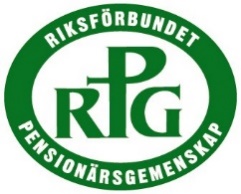                    Västgöta Dals distriktInbjuder tillVÅRTRÄFF Fredag 4 maj på Flämslätts Stiftsgård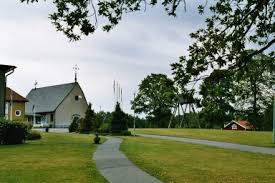 Välkomstfika från kl 1030Kl 11 "Sommartröskel".välkände radioprofilen Claes Astin kåserar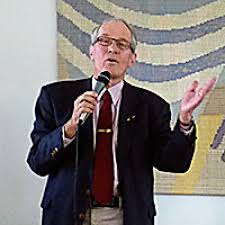 Sångmedverkan av Stefan Gustavsson, Mariestad.Kostnad 180 kr för lunch och välkomstfikaAnmälan till Sten Engström senast 29/4.stenengstroms@gmail.com0511–81545 eller 0702–982786